DOMANDA DI PARTECIPAZIONEAL BANDO DI CONCORSOPER L’ASSEGNAZIONE DI N. 2 BORSE DI STUDIOA FAVORE DI STUDENTI ISCRITTI AL MASTER OF SCIENCE IN FINANCE & BANKINGIl/La sottoscritto/a (Nome e Cognome) ………………………….……………………………….…………………………………………………..nato/a a ……………….………………………………  ( ………. )   il ………………………..     cittadinanza ……………………….……………matricola ………..……….…………….….…….. C.F. …………………………………………………………………………………....................recapito: via / piazza ……………………………………………………………………………..………………………..…………………………………comune ………………………………………………….………..……………..…………  prov. ……….………..        CAP …………………………telefono ……………………………………………….………..……    cellulare ………………………..………………………………………………                                                                                          CHIEDE di partecipare alla selezione per l’assegnazione di n. 2 borse di studio a favore di studenti meritevoli iscritti al 1° anno del Master of Science in Finance & Banking nell’ a.a. 2017/18e DICHIARA a tal fine quanto segue:di essere regolarmente iscritto al 2° anno del Master of Science in Finance & Banking nell’a.a. 2018/19;di essersi immatricolato al 1° anno del Master of Science in Finance & Banking nell’ a.a. 2017/18;di aver superato tutti gli esami e idoneità previsti da piano di studi per il primo anno entro il 31-10-2018; di aver sostenuto tutti gli esami all’interno del Master of Science in Finance & Banking, cioè di non aver ottenuto il riconoscimento di crediti conseguiti presso altri Corsi di Studio, interni o esterni all’Ateneo di Tor Vergata; di aver riportato, negli esami di cui al punto precedente, una media ponderata pari a _______/30; di non incorrere nei casi di esclusione previsti all’art. 2 del bando; di aver preso visione del Bando di Concorso e di accettare le condizioni ivi previste. Allega altresì copia di un proprio documento di riconoscimento, nonché elenco degli esami sostenuti con media ponderata (Mod. Autocertificazione – Iscrizione esami disponibile in calce alla presente domanda).Data: ___________________                    									Firma: ______________________________NOTA BENE: Il presente modulo deve essere inviato a segreteria@def.uniroma2.it e msc_finance@economia.uniroma2.it, entro il 30 Novembre 2018, specificando nell’oggetto “Finance & Banking - MATRICOLE - candidatura borse di studio”.DICHIARAZIONE SOSTITUTIVA DELLA CERTIFICAZIONE(Art. 46, D.P.R. 445 del 28.12.2000)- Mod. Autocertificazione Iscrizione ed Esami –Il/La sottoscritto/a  ___________________________________________________________________________________________   Nato / a a  ___________________________________________________  ( ______ )    il  ____________________________________Residente in (via / Piazza) ___________________________________________________________________ n. _________________ Comune __________________________________________          Prov. _________     CAP     Tel. ______________________   Cell ._________________________ E-MAIL ______________________________________________  a conoscenza delle sanzioni previste dall'art. 76 del d.p.r. 445 del 28 dicembre 2000 nel caso di dichiarazioni mendaci e di formazione o uso di atti falsi, dichiara sotto la sua responsabilità i seguenti dati:   	- di essere iscritto nell’anno accademico__________/__________ presso l’Università di _____________________ _______________________________________________________________________________________________________       Facoltà di ________________________________________________________________________________________________       al _______  anno                      in corso                                      fuori corso                       del Corso in (denominazione Corso di Studio)   ______________________________________________________________________         _______________________________________________________________________________________________________        Durata normale del Corso di Studio:	         2 anni              3 anni              4 anni             5 anni               6 anni                                         Tipo ordinamento:   	              ante D.M. 509/99                      D.M. 509/99                  D.M. 270/04 	             - di aver superato i seguenti esami: Eventuali annotazioni: _________________________________________________________________________________________________________________________________________________________________________________________________  Il/La sottoscritto/a autorizza il trattamento dei propri dati personali limitatamente a quanto previsto dall'articolo 10 della legge 31 dicembre 1996, n. 675, in base al quale i dati personali raccolti saranno trattati, anche con strumenti informatici, esclusivamente nell'ambito del procedimento per il quale la presente dichiarazione viene resa. Luogo e data: _______________________________                                                                                            	________________________________________________________  	 	 	 	                                                            (firma per esteso e leggibile) Esami sostenuti Esami sostenuti CFU Voto Data 1.2.3.4.   5.6.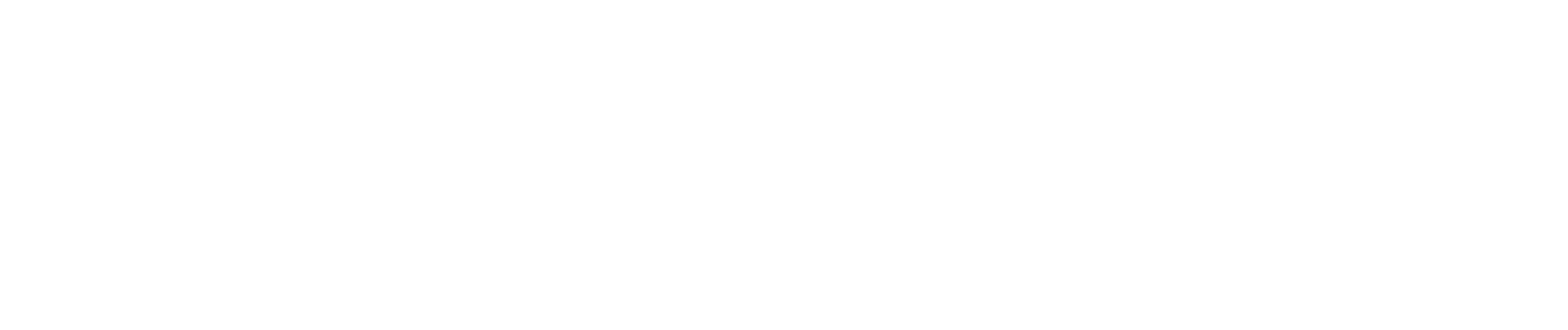 7.8.9.10.11.12.13.14.15.16.17.18.19.20.21.22.23.24.25.26.27.28.29.30.Media ponderata complessiva:                        /30Media ponderata complessiva:                        /30Media ponderata complessiva:                        /30Media ponderata complessiva:                        /30